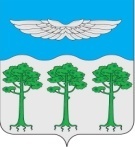 КРАСНОЯРСКИЙ КРАЙТУРУХАНСКИЙ РАЙОНБОРСКИЙ СЕЛЬСКИЙ СОВЕТ ДЕПУТАТОВ  РЕШЕНИЕ 22.09.2021 г.                                             п. Бор				         №  9-70Об утверждении Порядка освобождения от выполнения производственных или служебных обязанностей депутата Борского сельского Совета депутатов, осуществляющего свои полномочия на непостоянной основеВ соответствии со статьей 2 Закона Красноярского края от 26.06.2008 № 6-1832 «О гарантиях осуществления полномочий депутата, члена выборного органа местного самоуправления, выборного должностного лица местного самоуправления в Красноярском крае», статьей 55.1 Устава Борского сельсовета, Борский сельский Совет депутатов  РЕШИЛ:1. Утвердить Порядок освобождения от выполнения производственных или служебных обязанностей депутата Борского сельского Совета депутатов, осуществляющего свои полномочия на непостоянной основе, согласно Приложению.2. Контроль за исполнением настоящего решения возложить на председателя Борского сельского Совета депутатов.3. Решение вступает в силу в следующий день после его официального опубликования в информационном бюллетене «Борский вестник» и подлежит размещению на официальном сайте администрации Борского сельсовета http://borchane.ru.Председатель Борского сельскогоСовета депутатов                                                       Е.М. ХохловаИ.о. главы Борского сельсовета                               Л.Я. РигоненПриложение к Решению Борского сельского Совета депутатов  от 22.09.2021 г. № 9-70Порядок освобождения от выполнения производственных или служебных обязанностей депутата Борского сельского Совета депутатов, осуществляющего свои полномочия на непостоянной основе1. Депутат Борского сельского Совета депутатов для осуществления своих полномочий на непостоянной основе (далее – депутат) на время заседаний Борского сельского Совета депутатов, заседаний комиссий, иных органов Борского сельского Совета депутатов, в состав которых он входит, на время выполнения поручений Борского сельского Совета депутатов, его органов и на время проведения встреч с избирателями освобождается от выполнения производственных или служебных обязанностей по месту работы на период, установленный Уставом Борского сельсовета.2. Освобождение депутата от выполнения производственных или служебных обязанностей производится работодателем по письменному заявлению депутата (далее – заявление), которое должно содержать: фамилию, имя, отчество депутата;дату (период) освобождения от производственных или служебных обязанностей;сведения, подтверждающие осуществление депутатских полномочий на дату (период) освобождения от производственных или служебных обязанностей;Подписанное депутатом заявление представляется в адрес работодателя  лично, либо направляется посредством факсимильной связи, электронной почты.3. В ходе рассмотрения заявления депутата работодатель или иное уполномоченное работодателем лицо вправе обратиться в Борский сельский Совет депутатов за получением информации, подтверждающей осуществление депутатом депутатских полномочий на дату (период), указанный в его заявлении.4. Депутат освобождается от выполнения производственных или служебных обязанностей на основании приказа (распоряжения) работодателя на период осуществления депутатской деятельности без сохранения заработной платы (денежного содержания).